Supplementary materialS1. Search strategy: The following strategy was used to search MEDLINE (PubMed):1. "Pulmonary Disease, Chronic Obstructive"[Mesh]2. “COPD, Severe Early-Onset” [Supplementary Concept] 3. Pulmonary Emphysema [Mesh]4. Emphysema [Mesh]5. #1 OR #2 OR #3 OR #46. Bronchoscopy [Mesh]7. Lung Volume Reduction [Non Mesh]8. Reduction, Lung Volume [Non Mesh]9. Volume Reduction, Lung [Non Mesh]10. Endobronchial valve11. #6 OR #7 OR #8 OR #9 OR#1012. Randomized controlled trial [Publication Type]13. #5 AND #11 AND #12The MEDLINE strategy will be adapted to the syntax and subject headings of the other databases.Supplementary Figure 1. Comparison 2. Subgroup analysis. Change in FEV1 after treatment according to Follow up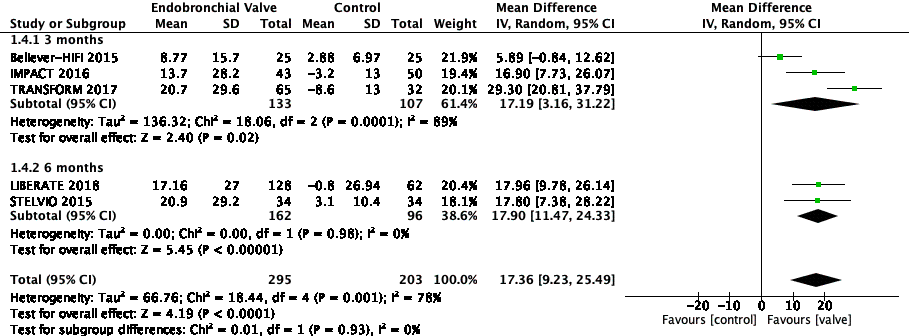 Supplementary Figure 2. Subgroup. Change in FEV1 according to type of control group 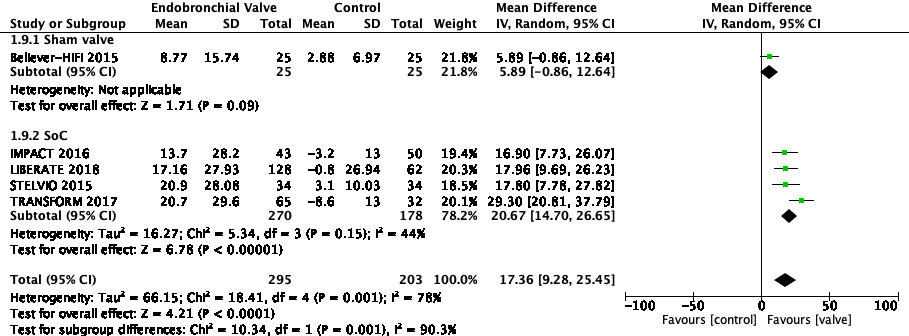 Supplementary figure 3. Relative risk of mortality after intervention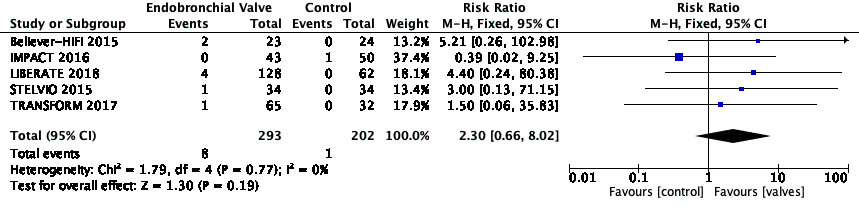 Supplementary figure 4. Subgroup analysis of pneumothorax according to emphysema distribution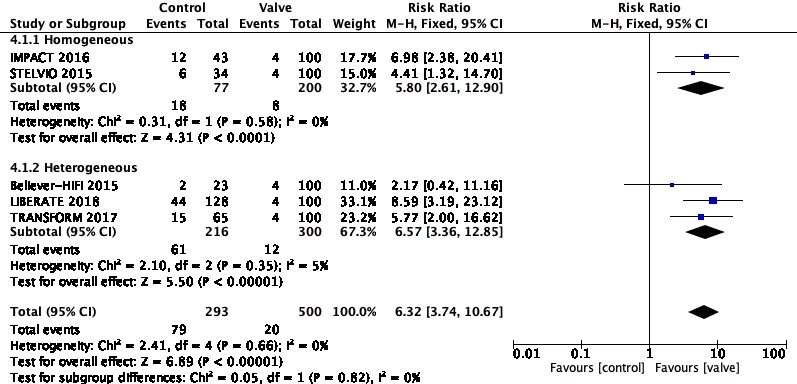 Supplementary figure 5. Funnel plot. Changes in FEV1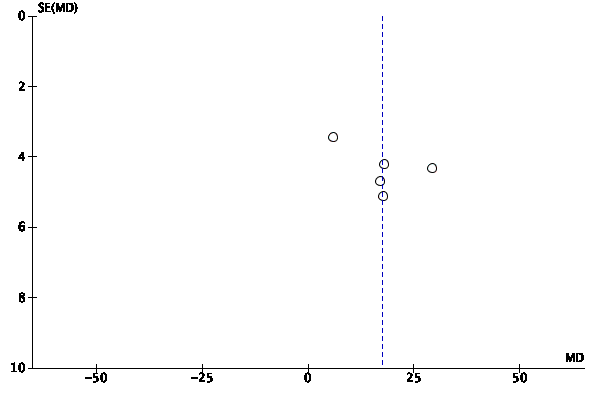 Supplementary figure 6. Funnel plot. Changes in SGRQ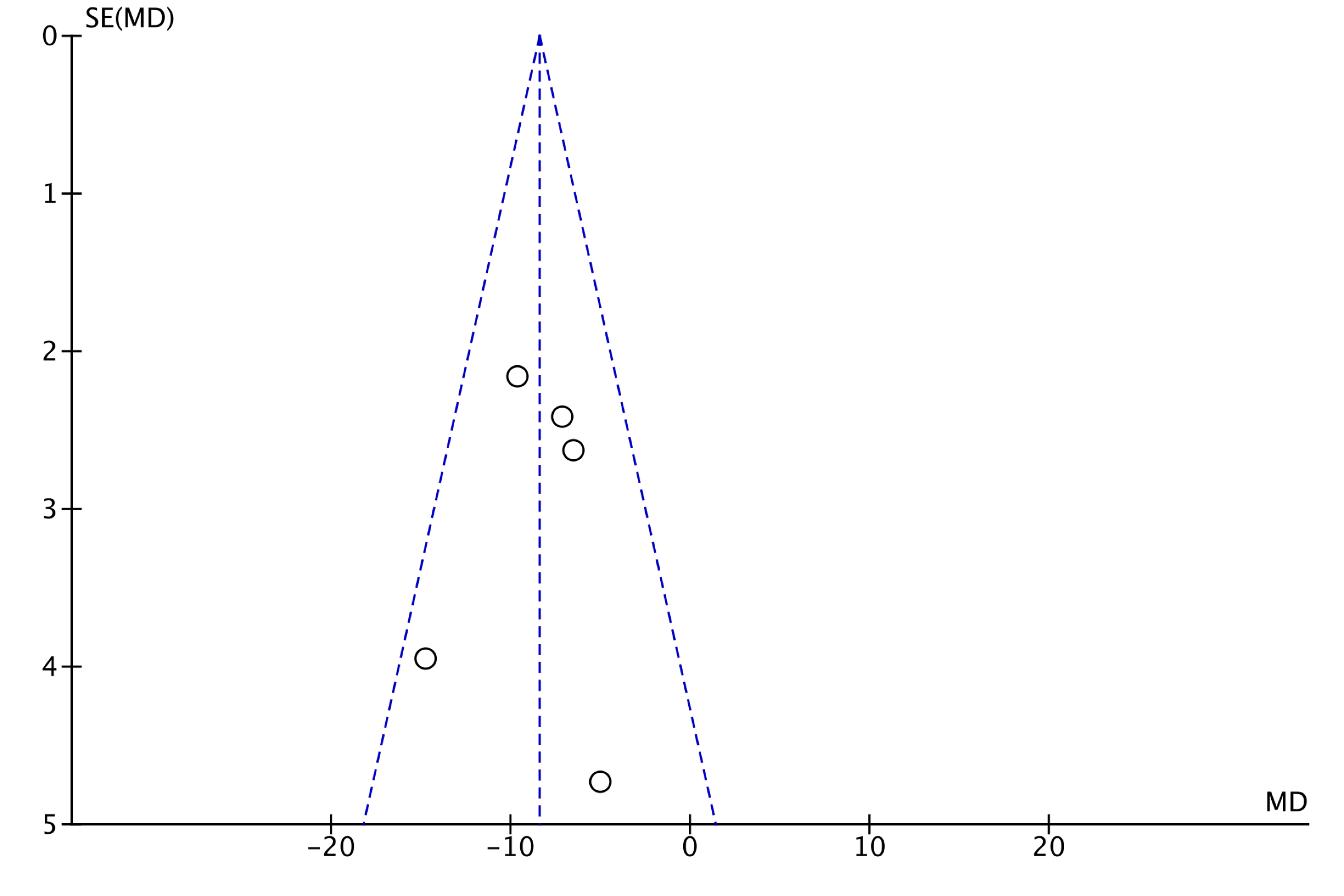 Supplementary figure 7. Funnel plot. Changes in 6MWT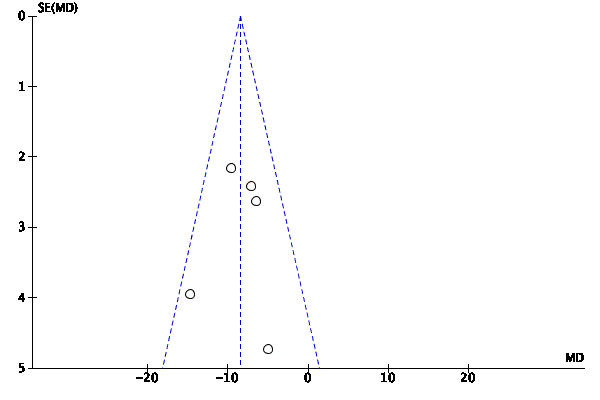 Supplementary figure 8. Funnel plot. Change in RV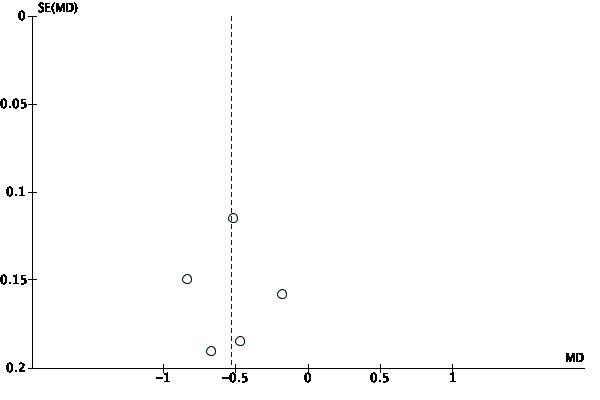 Supplementary figure 9. Funnel plot. Risk of mortality 
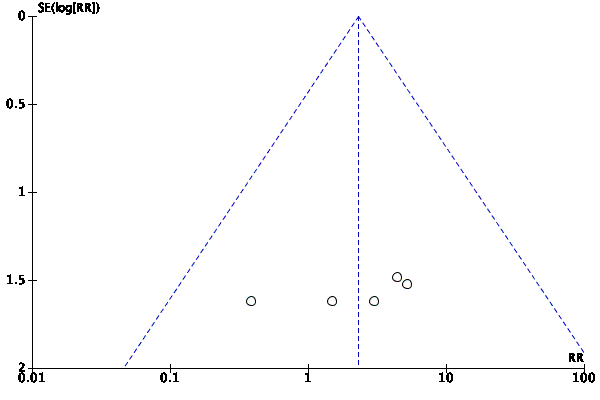 Supplementary figure 10. Funnel plot. Risk of pneumothorax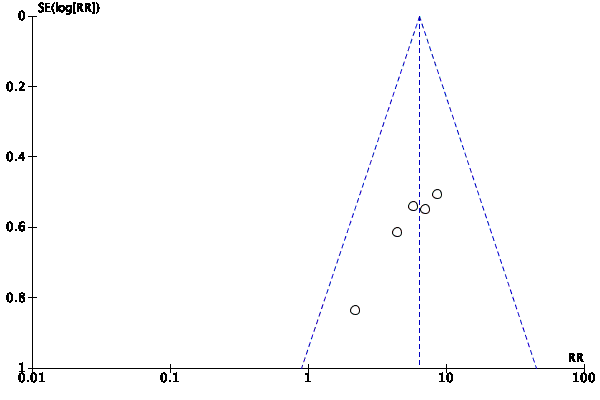 